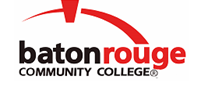 Baton Rouge Community CollegeAcademic Affairs Master SyllabusDate Approved:	2 September 2020Term and Year of Implementation:	Fall 2020Course Title:	Elementary Spanish IIBRCC Course Rubric:	SPAN 1023Previous Course Rubric:	SPAN 102Lecture Hours per week-Lab Hours per week-Credit Hours:	3-0-3Per semester:  Lecture Hours-Lab Hours-Instructional Contact Hours:	45-0-45Louisiana Common Course Number:	CSPN 1023CIP Code:	16.0905Course Description:	Broadens student understanding of the lexicon and structure of Spanish initiated in SPAN 1013 (SPAN 101), emphasizing listening, speaking, reading, and writing. Students are also exposed to the varied cultures of the Spanish-speaking world.Prerequisites:		SPAN 1013 (or SPAN 101)Co-requisites:		NoneSuggested Enrollment Cap:	30Learning Outcomes.  Upon successful completion of this course, the students will be able to:1.	Describe the daily routine of everyday situations using reflexive verbs and pronouns with numbers.2.	Demonstrate the ability to read, write, and engage in conversational Spanish on topics related to personal experiences and pertinent aspects of Hispanic culture.3.	Use Spanish expressions in present, preterit, imperfect, and present-perfect tenses of regular, irregular, transitive and intransitive verbs.4.	Use negative words, objects of preposition, direct and indirect object pronouns.5.	Reinforce the contrast in the use of ser and estar.General Education Learning Outcome(s):  This course supports the development of competency in the following area(s).  Students will:Interpret others’ ideas in written and spoken form.  (General Education Competency:  Communication)Assessment Measures.  Assessment of all learning outcomes will be measured using the following methods:1.	Departmental faculty-made mid-term and final exams graded by a common rubric2.	Instructor-made assessment instruments:  quizzes and oral interviews3.	Role playing4.	Written and oral exercises from workbook and textbookInformation to be included on the Instructor’s Course Syllabi:Disability Statement:  Baton Rouge Community College seeks to meet the needs of its students in many ways.  See the Office of Disability Services to receive suggestions for disability statements that should be included in each syllabus.Grading: The College grading policy should be included in the course syllabus.  Any special practices should also go here.  This should include the instructor’s and/or the department’s policy for make-up work.  For example in a speech course, “Speeches not given on due date will receive no grade higher than a sixty” or “Make-up work will not be accepted after the last day of class”.Attendance Policy:  Include the overall attendance policy of the college.  Instructors may want to add additional information in individual syllabi to meet the needs of their courses.General Policies: Instructors’ policy on the use of things such as beepers and cell phones and/or hand held programmable calculators should be covered in this section.Cheating and Plagiarism:  This must be included in all syllabi and should include the penalties for incidents in a given class.  Students should have a clear idea of what constitutes cheating in a given course.Safety Concerns:  In some courses, this may be a major issue.  For example, “No student will be allowed in the lab without safety glasses”.  General statements such as, “Items that may be harmful to one’s self or others should not be brought to class”.Library/ Learning Resources:  Since the development of the total person is part of our mission, assignments in the library and/or the Learning Resources Center should be included to assist students in enhancing skills and in using resources.  Students should be encouraged to use the library for reading enjoyment as part of lifelong learning.Expanded Course Outline:I.	Use numbers in everyday life situationsA.	Tell time, and datesB.	Express ageC.	Ask for prices in a market/storeII.	Describe daily routines: reflexive verbs and pronouns A.	Use reflexive verbs and pronounsB.	Discuss habitual actions: Verbs with stem-vowel changes (ie, ue) and other              irregular verbsC.	Describe states of mind:  Estar + adjective, tener + nounD.	Name parts of the bodyE.	Express how things are done: use of adverbsF.	Point out the location of nouns using demonstrative adjectives and pronounsIII.	Read, write and engage in conversational Spanish on topics related to travel, environment, weather, personal experiences, festivities, health, sports, shopping, and other pertinent aspects of the Hispanic culture.  A.	Express obligation and duty: Tener  que, deber, necesitar, hay que, es necesarioB.	Express likes and dislikes: verbs gustar and encantar 		   C.	Express one or you: The impersonal seD.	Express how long ago something was done: Hace in time constructionE.	Make comparisons of equality and inequalityF.	Name clothing items and colorsG.	Talk about buying and selling items in a market or store and use of 			    demonstrative adjectives and pronounsH.	Use the verb quedar as a reflexive verb and to tell how clothing items fitI.	Talk about sports; fun and pastimes in the Hispanic worldJ.	Talk about popular travel destinations and transportationK.	Identify Hispanic holidays and community participationL.	Understand and use colloquial Spanish and idiomatic expressionsM.	Talk about Hispanic countries national symbols N.	Give formal and informal commands (usted/tú)IV.	Use Spanish expressions in present and past progressive, preterit, imperfect and         present perfect tenses of regular, irregular, transitive and intransitive verbsA.	Talk about past actions:  The preterit of regular irregular and stem-changing verbsB.	Talk about past experiencesC.	Refer to actions in progress: present of estar + present progressiveD.	Refer to actions in progress in the past: use of imperfect estar + present perfectE.	Infinitives after prepositionsF.	Indicate to whom something is said:  Indirect and direct object pronouns togetherG.	Use Indirect object and pronouns with prepositional phrasesV.	Use negative words and the impersonal object pronounsA.	Read and comprehend information related to ads, and short biographiesB.	Make negative statements: nunca, jamás C.	Refer to objects already mention:  Impersonal direct object pronouns lo, la, los, lasVI.	Reinforce the use of saber and conocer and ser and estarA.	Express knowledge of people, places and facts:  Conocer and saber  B.	Refer to people or objects already mentioned: direct object pronounC.	Refer to people or objects already mentioned: indirect object pronounD.	Use ser + adjectiveE.	Use estar + adjective